COMMERCIAL REAL ESTATE CONTRACTSIn The Baltimore, Maryland Market AreaTable of ContentsCommercial Real Estate ContractsIntroduction & Types of TransactionIntroduction	Typical Scenario		Client or Broker calls you in a rush and says we need a contract for xyz property and its closing in two weeks.		Name some of the questions you need to ask if you are in this situation and documenting the deal, and name them in the order of priority?... Here’s a possible listRelative bargaining power of the buyer and sellerIs there a term sheet or Letter of Intent (LOI)What type of property is being purchased?Raw landEventual purpose of the raw landFinished lots (what is a finished lot?)Residential   (SFD or apartments)IndustrialRetail – (e.g. out parcel for bank or restaurant)OtherImproved LandOffice Building for Owner’s Use or For InvestmentBuilding that needs to be taken down/ interim use or redevelopedBuilding with tenants Retail  (e.g. strip shopping center or corner gas n go or fast food or pharmacy or Tires Battery Auto (TBA) site)Industrial(what is industrial?)Hospitality (e.g. hotel, club, resort or camp)Red Flags in the TransactionAsk the broker or the client if they have any concernsFinancingCash FlowTenants LeavingEnvironmental/ Title/ Survey/ Rent Rolls/ Operating BudgetsUsability for the Owner or TenantsParking, Parking, ParkingAccess, Access, Access, in and out of Road SystemCan you re-sell it easily later or will the red flags prevent thatTitle tie up if the deal goes sour and litigation resultsRole of the BrokerROLE OF COMMERCIAL BROKERError! Bookmark not defined.To know the market and how to research it/ many values are not publicly available like rent rolls and rent histories and are closely guarded by Sellers and Landlords/ without this information (which good brokers have a handle on), it’s hard to place value on property, at least income producing propertyIn a tight market, a good broker knows the “Right Call” to make in locating propertiesWithout Representation, a Tenant/Buyer will often not be taken seriously by most Landlords/Sellers with sophisticationAfter a property is located, a broker’s role expandsThere is NO substitute for market experience…Typically know parties on the other side of the deal (either broker or Principal)It is nearly impossible to conduct RE business without intimate market knowledge.Knowing the “Margin” for a deal is criticalKnowing the rate or return or cap rate that can be expected for each market and time period and type of property is within a good broker’s knowledge and it is invaluableSellers/Landlords have no obligation to inform Tenants of market conditions. Buyers/Tenants often “think” they are getting a deal, when they are leaving a lot on the table. Sellers/Landlords factor broker fees into their proforma.Successful brokers know the right call to make and how to assemble the right team (appraisals,architects, contractors, attorneys, zoning county officials, title companies, appropriate lenders, etc.).Note: some of the larger broker companies have internal resources that include a research department that can value a transactionBrokers involvement creates competition (real or perceived) by providing alternative optionsNegotiating in the same community… often provides experience and knowledge of the parameters limiting the other side of the transaction or ways to solve themOwner’s Lender constraints?Is Owner well capitalized?Is Buyer/Tenant out of space or capital?Does Seller have a capital gain problem, and if so is an exchange appropriate under Internal Revenue Code 1031?Ground lease appropriate property?  Seller take back appropriate?Knowing what is important to different Sellers/Landlords?Brokers and attorneys need to communicate for a successful and efficient transactionBROKER SUMMARYAssemble project teamEvaluate the market. The only way to understand the “ebb and flow” of market conditionsNegotiate Business TermsFacilitate planningCreate Bargaining PositionLetter of IntentWhat is a Letter of Intent (LOI) and   ……        Why are We doing one?A Letter of Intent is a non-binding proposed Term Sheet – from the Attorney PerspectiveA Letter of Intent is term sheet that is binding as to some or all of its parts – from the Broker’s perspective Number One Reason to do one – It’s Common in the Baltimore MarketLet’s Buyer gauge interest without huge expenditure of professional fees Let’s Buyer move quickly to another property if no Seller tractionBroker will usually draft theseSometimes the term sheet will be passed to the Attorney to reviewTop Techniques in DraftingFrom Broker’s perspective include key items but don’t get overly detailed unless its key to making the deal workFrom the Attorney’s perspective, some commentators say make sure it’s a non-binding letterSome attorney’s will include disclaimer of duty, otherwise implied by law, to negotiate in good faithhave you agreed to agree?  Do you intend that?On the other hand you may want to make the LOI binding in some respects to hold the deal together until you can paper it….What is the risk when you do that and what is the benefit?Common Issues to Consider  Consider making this binding in the LOINo shopConfidentialitySAMPLES of LOIsMr. Joe SmithABCD CompanyA Road, Suite 1Anywhere, State  00000Re:	Letter of Intent to Purchase / Building AddressDear Joe:We have been authorized by MadeUp Partners, LLC or its assign ("Purchaser") to present this Letter of Intent to summarize the basic terms and conditions pursuant to which Purchaser is prepared to buy from AB2AB Companies ("Seller") the property known as 100 Street, City, State 00000 ("Property").  Provided that the terms of this Letter of Intent are acceptable, we are prepared to immediately forward a Contract of Sale ("Contract") to you, setting forth in greater detail the basic terms and conditions outlined below:1.	Property. The following paragraphs summarize the Purchaser’s understanding of the Property.	a.	The Property contains 34,882 ± rentable square feet and is contained within Suite 130 at 100 Street, City, State 00000	b.	Seller has not participated in or approved, nor has there occurred any production, disposal or storage on the Property of any hazardous waste or toxic substance nor, to Seller’s knowledge, does such waste or substance exist on the Property. At closing Seller shall represent and warrant that the property is clear of any hazardous or toxic materials.	c. 	All equipment (including lights and unit heaters) shall that is currently in the space shall remain in the space and be included within the purchase price.	d.	The Seller shall deliver the premises fully demised and separately metered.  2.	Purchase Price.  The Purchase Price shall be One Million Seven Hundred Forty Four Thousand Dollars ($1,744,000.00).3.	Study Period.  The Buyer shall have a period of forty-five (45) days from the date of execution of an Agreement of Sale to study the property and perform whatever tests or studies deemed necessary to determine the condition of the property.  During this study period, as well as the time leading up to Closing, the Buyers, its employees and contractors, shall have reasonable access to the property to perform these tests and studies provided they do not materially interfere with the current occupant’s use of the property.  If, during or at the end of this forty-five (45) day study period the Buyer determines the property is not to their satisfaction, the Buyer shall have the right to terminate this agreement and be entitled to a complete refund of the deposit.  In this event, the Seller shall be entitled to copies of all tests and studies conducted by Buyer during the study period.Immediately upon the execution of an Agreement of Sale, the Seller shall deliver to Buyer pertinent information regarding this property.4.	Financing.  This Letter of Intent to Purchase is not contingent upon Buyer securing financing as purchaser will be paying cash for the property.5.	Title and Escrow.  At Closing, Seller will deliver good, marketable and insurable title to Purchaser, free and clear of all liens, rights, claims or encumbrances, except those conditions not excepted to following the receipt of a preliminary title report to be obtained and approved by Purchaser.6.	Document Production.  Within five (5) business days after execution of the Contract, Seller agrees to deliver and/or make available to the Purchaser, copies of all items in the Seller’s possession related to the construction, operation, maintenance, occupancy and use of the Property, including and not limited to:	a.	Current and historic operating statements itemizing income and expenses, as well as a list of capital expenditures made by the Owner on the Building over the past three (3) years.	b.	Current year budget plus narrative.	c.	Working drawings and as-built plans for the improvements on the Property.	d.	Certificates of occupancy for the improvements on the Property.	e.	All service and maintenance contracts, warranties, guarantees or indemnities.	f.	Engineer’s reports, soil reports, environmental reports (including asbestos reports if any), and other professional reports or surveys in the possession of, or available to, Seller.	g.	Current preliminary title report, including legible copies of all exceptions.	h.	All property tax statements, existing assessments, bonds, impositions, and information on any contemplated future assessments to be levied against the Property.Other information that the Purchaser may reasonably request. 7.	Settlement.  Settlement shall occur within thirty (30) days after the expiration of the study period.  The property shall be conveyed at the time of settlement.8	Assignment.  Purchaser shall have the right to assign the Contract to an entity owned and/or controlled by principals of the Purchaser.9.	Adjustments & Closings.  At the time of settlement, all governmental charges shall be adjusted between the parties on a pro rata basis and thereafter be assumed by the Buyer.  These adjustments shall include real estate taxes, water and sewer benefit charges.  All normal Closing costs to include state and city transfer taxes, and recordation taxes shall be evenly divided between Buyer and Seller.10.	Brokerage.  The parties hereby recognize ABCD Company, in cooperation with MacKenzie Commercial Real Estate Services, LLC, as the sole brokers involved in this transaction.  The parties agree and understand that the Seller shall be responsible for a market commission of six percent (6%), to be split evenly between buyer’s and seller’s agent that is due and payable to said Brokers at settlement.11.	Contract of Sale.  Within ten (10) business days, or less if possible, of the mutual execution of this “Letter of Intent”, Purchaser and Seller shall enter into a Contract based upon the general terms and conditions set forth above, including commercially reasonable representations and warranties.12.	Acceptance.  This "letter of intent" constitutes an offer to Seller which summarizes the basic business terms and conditions under which Purchaser proposes to purchase the Property.  Seller shall have until 5:00 p.m. on Wednesday, November 15, 2012 to accept this "letter of intent".  Upon acceptance, Seller agrees to remove the Property from the market for a period of not less than thirty (30) days during which time Seller and Purchaser will negotiate in good faith to arrive at a mutually acceptable Contract which shall embody the terms and understandings set forth herein, and subject to such other additional terms and conditions as may be mutually agreed upon between the parties.Provided the Seller is in agreement with the foregoing, please have the Seller execute a copy of this Letter of Intent and return same to me. We look forward to the working with you and await your response.  If you should have any questions, please feel free to contact me directly (410-494-4892) or Bob (410-494-4885).Sincerely,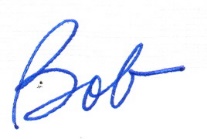 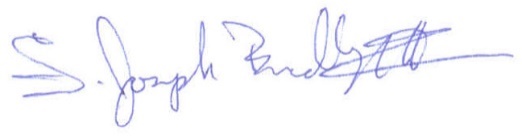 F. Joseph Bradley, III, SIOR					    Robert J. AumillerVice PresidentAgreed and acceptedSELLER:  ABCD CompanyBy:							Date:						Tom Tom, Managing MemberBUYER:  MadeUp Partners, LLCBy:							Date:						Joe Smith, PartnerFJB/tbAnother Example:Mr. Joe SmithABCD Real EstateA Road, Suite 1Anywhere, State  00000Re:	Property AddressDear Joe:Please be advised that I have been authorized to present this proposal to purchase the above referenced property.PROPERTY:	All that property located at 100 Street, City, State 00000 containing 1.59 acres of land area and improved by an 18,596 square foot ± office building, commonly known as the Office Building, as shown on County Tax Map 73, Parcel 731 and recorded in the Land Records of County under Liber 02255/00156.BUYER:	MadeUp Partners, LLCSELLER:	AB2AB CompaniesPRICE:	At and for the price of $1,650,000DEPOSIT:	A total deposit in the amount of $25,000 shall be paid to MacKenzie Commercial Real Estate Services, LLC and placed in escrow, for the benefit of the Seller until the time of Closing, unless returned to the Buyer as provided herein.STUDY PERIOD:	The Buyer shall have a period of sixty (60) days from the date of execution of an Agreement of Sale to study the property and perform whatever tests or studies deemed necessary to determine the condition of the property. During this study period, as well as the time leading up to Closing, the Buyers, its employees and contractors, shall have reasonable access to the property to perform these tests and studies provided they do not materially interfere with the current occupants use of the property.  However, Buyer shall have the right to meet briefly with each Tenant.  If during or at the end of this sixty (60) day study period the Buyer determines the condition of the property is not to their satisfaction, the Buyer shall have the right to terminate this agreement and be entitled to a complete refund of the deposit.  In this event, the Seller shall be entitled to copies of all tests and studies conducted by Buyer during the study period.	Immediately upon the execution of an Agreement of Sale, the Seller shall deliver to Buyer copies of all current leases, operating statements (with supporting documentation) for the last three (3) years, any existing HVAC warranties, roof warranties, State of Maryland inspection certificate for the elevator, as well as any other pertinent information regarding this property.TITLE:	Immediately upon the execution of an agreement of sale, the Buyer shall, at its expense, order a report which indicates a “fee simple” title to the property, good and sufficient and insurable at normal rates for properties in the surrounding area.  Within sixty (60) days from the date of the Agreement of Sale, should the Buyer discover the title does not meet these requirements, the Buyer may terminate the Agreement of Sale and be entitled a complete refund of the deposit.SETTLEMENT:	Settlement shall occur within sixty (60) days after the expiration of the study period.  The property shall be conveyed at the time of settlement, subject to all current leases and tenancies.ADJUSTMENTS &CLOSING COSTS:	At the time of settlement, all governmental charges shall be adjusted between the parties on a pro rata basis and thereafter be assumed by the Buyer.  These adjustments shall include real estate taxes, water and sewer benefit charges.  All normal Closing costs to include state and city transfer taxes, and recordation taxes shall be evenly divided between Buyer and Seller.LEGAL FEES:	Each party shall be responsible for their own legal fees associated with this transaction.BROKERAGE:	The parties hereby recognize ABCD Real Estate in cooperation with MacKenzie Commercial Real Estate Services, LLC as the sole brokers involved in this transaction.  The parties agree and understand that the Seller shall be responsible for all fees and commissions due and payable to said Brokers pursuant to a separate agreement between Seller and ABCD Commercial Real Estate Services. However, in no event shall MacKenzie Commercial Real Estate Services receive a commission less than 3% of the purchase price.I am hopeful these terms and conditions will meet with the approval of the Seller and form the basis for a formal Agreement of Sale.  Assuming this to be the case, please have this proposal signed where indicated and return an executed copy to my attention.  Immediately upon receipt, the Buyer shall draft an Agreement of Sale for your review.Thank you for your consideration.Sincerely,MacKenzie Commercial Real Estate Services, LLC(agent for MadeUp Partners, LLC)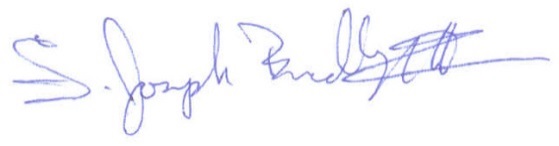 F. Joseph Bradley, III, SIORVice PresidentFJB/tbAgreed and acceptedSELLER:  AB2AB CompaniesBy:							Date:						Tom Tom, Managing MemberBUYER:  MadeUp Partners, LLCBy:							Date:						Joe Smith, PartnerPre-Contract ConsiderationsValue to an owner operator versus value to an investorzoning, usability, developabilityNumber One Question with raw land or finished lot	How large a building will fit on this parcelWhat is the rough guess answer and how do you come up with itSurprise answer is in the local parking requirementsWhat type of Buyers might be interested in this property and whyDevelopability Usability 	AccessTraffic CountsRent roll, copies of lease, estoppels, sndas Environmental Financing Valuing the propertyCap Rate or Rate of ReturnOther ConsiderationsHow to interview the client one time so you get all the information you need one time about the contract you are draftingNumber One TechniqueGet hold of the Letter of IntentUse a ChecklistUse databases on your computer to double check the Letter of Intent to make sure you can document what is intendedMdlandrec/ SDAT/ casesearch/ pacer/loopnet/ costar/ and any preliminary deliverables provided to youDrafting - If you can’t understand and wordsmith the deal, the Judge won’t understand it eitherContract DraftingThings to do when Contract Drafting, in order of priorityPreliminariesDetermine relative bargaining power of the parties and risk reward tolerance / sophistication level of the client.   Why?Try to control the drafting process if your client has the stomach for it.  Why?Familiarity with your customary formNo need for wholesale revisionsProtects against the “booby traps” hidden in those double negativesTime trap to undo an unclear and completely one sided contractBurden of persuasion and avoiding the jargon… examplesNo one have ever objected to this clause in my form contractNo one has ever questioned title or zoning or access and utility easement and you are the last of the five (5) out parcel deals, why are you bringing this issue up in the contract………….etc etc etcWhy not to prepare the first draft of the contract?     Any answers out there….. One could be………If you think the other side is not serious about the deal….Perceived CostTurnaround….. and Balancing Cost versus CompletenessLawyers, in the past, we loathe to consider cost vs. completenessWordy hard to read contracts were sometimes the resultCouple of answers to this common problemStudy PeriodAttorneys, just like Brokers, know the marketWho are you dealing with on the other side of the deal?Build up your level of trust and the other side with reciprocate on the next dealUnderstanding how transactions are commonly done on cooperative basis can lead to contracts with familiar clauses and less back and forthIs there a no assignment or no flip provisionIf so its easy to know who you are dealing with and end up with a commonly done cooperative contractHow complicated is the deal and what are the bargaining powersStyle of the ContractCurrent trends in StyleMilitary StyleExample:1.0  Parties.  John Doe, Buyer and Sally Smith, Seller1.1 Assignment.  Buyer mays assign this contract to an entity controlled by him upon approval of Seller, upon written approval of Seller, which said approval shall not be unreasonably withheld, etc. etc.Left Justify is the style now the style as it aids readibiltyUse a lot of white spaces between paragraphs or conceptsBold the paragraph concept for readability and quick referenceReadability…. And Following the ConceptsTest your drafting…..Draft so the non-attorney can read itWhy? The person who will interpret is the Judge……will the the ex-prosecutor who is now a Judge and has no background in real estate contracts…. Follow the conceptsHave a ChecklistSource of ChecklistsHeadings in Former ContractsABA CLELexis NexisIICLEWord-processingAttorney skill in using Word is critical and becoming state of the artMetadata and version controlTrack changes and sharing edits is the state is the state of the artCollaborative editing using Chrome cast or Apple TV to a common monitor at a meeting roomDefinitionsDo you put definitions in Body of Contract…….orSeparate Definition TableExhibits and AddendaUsing Addenda as a TechniqueWhy use this techniqueExhibits add clarityContract ChecklistsBare Bones Checklist for All ContractsIn writing, signed by parties and deliveredBuyerSellerAccurate Property DescriptionBuy and sale language - fee simpleConsiderationClosing DateRequired Provisions under Governmental Laws and RegsTrap for the unwary or way to get out of unfavorable contractE.g.  Balto Co Code provisionsHistoric propertyPanhandle100 year floodplainUtility, well, septic noticesLead paint disclosures when you are selling that older apartment buildingAdditional Items Both Seller and Buyer have on their ChecklistsBrokerage - Specify broker or no broker and indemnity clause regarding same// including cost of defenseBoilerplateCurrent trend – counterparts and e- signaturesSeller side minimum additional contract checklist itemsGood funds at settlementRepresentation Buyer has financial capacity to closeLarge DepositBuyer is locked in once the contract goes “hard”As is or working condition or same condition as at contractTitle – insurableConfirm Transfer Taxes Split or on BuyerAdjustments at SettlementLike Kind Exchange IRC 1031 AddendumBreach of Contract and DamagesActual and Incidental Damages for Buyer breachCurrent Trend = Damages for Buyer failure to close = hard to determine.. so the damage is the large deposit Failure to settle by Seller = get your deposit backNotice and cure rights related to any alleged defaultAttorney’s Fees - contract disputesNo recordation of contractWaiver of Jury TrialTime is of the essenceEmerging Issue and Question for the Audience – will the trend we see in foreclosure substitution of purchaser contracts where you get in advance and escrow a release of the contract (Relinquishments of Rights) flow over to the area of commercial contracts?Buyer Side minimum additional contract checklist itemsDeliverables – Seller docsRent rollBudgetIncome expense statements /operating budgetEquipmentEnvironmentalSurveyTitleCovenants and Use in Common Agreements / ResitrictionsOff Site Easements necessary to operate the PropertyDevelopmentStudiesappraisalsStudy PeriodTitle…. Can be part of study or customarily a separate title section with an elaborate notice and cure periodNo litigation or lis pendensNo mechanics lien notices or suits/  materials labor paid Off-site easements needed to operate the propertySWMUtilitiesParking and accessDumpsterLeases and Operating BudgetEnvironmentalUse Permissions and Code ComplianceFire Code      ADASufficient water pressurePermitsSignageAppraisalFinancingWarranties of SellerEnvironmentalCompliance with Laws and RegsZoning and Development RegsGovernmental notices or violationsAll improvements per regulation and with permitsCondemnationDeliverables are true and correctRent rollLeasesestoppelssndaBudget and income expenseEtc.Survival of Reps and Warranties of Seller / title warranties merge into the deed / what about the rest?  / does it matter if the seller is a special purpose entity?Covenants (Promises) of SellerOperate Property the same in a prudent manner to protect preserve the PropertyNo  new leases or obligations or financingsInsurance maintainedConditions to SettlementWarranties and Covenants still true at settlementEffect of Conditions clause…. Contract is not “hard” until closingPermits and Use Permissions in PlaceOff site easements and permissionsMarketable title – or same as study periodAuthority of SellerNo changes in rent roll or leases since study periodNo condemnationNo governmental noticessame condition as at contract dateRisk of casualty loss on SellerOption to buy and accept insurance proceeds or back out of the dealBreach by SellerSpecific PerformanceActual and Incidental DamagesCosts of StudiesTransfer TaxTransfer tax exemptions such as buying the special purpose entity (LLC)Less commonly seen as a technique due to liabilityLike Kind Exchange or Reverse Like Kind Exchange Addendum  / IRC 1031
A SAMPLE CONTRACT		USE THE CHECKLIST OR KNOWLEDGE TO TELL US WHAT IS MISSING….. Depending on which side of the deal you are on, there could be some serious issues with this sample contract, what are they?CONTRACT FOR PURCHASEANDSALE OF PROPERTYTHIS CONTRACT FOR PURCHASE AND SALE (this "Agreement"), made as of  this 1st day of December 2014, by and between Sample Road, LLC, a Maryland Limited Liability Company, (hereinafter referred to as "Seller") and BUYER, LLC, a Maryland Limited Liability Company, (hereinafter referred to as "Purchaser").STATEMENT OF INTENT.  Seller owns the property known as 1234 Sample Road, Baltimore County, MD, along with the appurtenances and all the estate and rights of Seller in and to the land and any buildings constructed thereon, and all fixtures and equipment attached or appurtenant to such buildings (the land, improvements and rights described in the foregoing are hereinafter referred to collectively as the "Property"), which Purchaser is interested in acquiring.  The parties accordingly desire to make this Agreement whereby Seller agrees to sell and Purchaser agrees to purchase said Property for the price and subject to the terms and conditions set forth herein.  NOW, THEREFORE, in consideration of the premises and of other good and valuable consideration, the receipt and sufficiency of which are hereby acknowledged, the parties agree as follows:1.	Agreement for Purchase.Seller hereby agrees to sell and Purchaser hereby agrees to purchase the Property in its "As -Is" condition at the price and on the terms hereinafter set forth.2.	Purchase Price.The total purchase price for the Property shall be Five Hundred Thousand Dollars ($600,000.00) U.S. Funds payable by Purchaser as follows:A Ten Thousand Dollars ($10,000.00) deposit shall be held in escrow by the Purchaser’s Escrow or Title company: __________________________________.The balance shall be payable by Purchaser at Closing in the form of a certified or cashier's check, wired funds, or title company check.3.	Closing Date.The sale and purchase of the Property (the "Closing") shall occur on or before January 25, 2015, at such time and at such location as the parties shall mutually agree.  The Closing date may be modified to an earlier or later date by the mutual agreement of Seller and Purchaser.  Title.Purchaser will cause the commitment for title insurance for the Property to be examined at least 30 days prior to Closing and shall notify Seller of any defects discovered in the title of the Property.  Seller, in its sole discretion, may cure such defects at its own expense within thirty (30) days after receipt of Purchaser’s notice.  In the event Seller elects not to cure any such defects within thirty (30) days (or such longer period as Purchaser may agree to in writing), Purchaser may (a) accept title with existing defects, or (b) rescind this Agreement and receive a refund of the Deposit. All monetary defects shall be paid by Seller at the time of Closing.5.	Conveyance.On the Closing Date, upon payment of the unpaid purchase money, Seller agrees to execute and deliver a deed for the Property conveying to Purchaser good and marketable title free of liens and encumbrances except for the matters set forth in Purchaser’s title commitment and to which Purchaser makes no objection pursuant to Paragraph 4 above.  6.	Closing Costs.All rent, taxes, general or special, and all other public or governmental charges or assessments or utility charges against the Property which are payable on an annual or other basis (including assessments for water and sewer) shall be adjusted and apportioned as of the Closing Date.  The costs of all recordation taxes, transfer taxes and documentary stamps imposed in connection with the recordation of the deed shall be divided and paid evenly between the Purchaser and Seller.  All other settlement costs including, but not limited to, lien sheets, document preparation, title search, title insurance, and any fee imposed in connection with the recordation of a deed of trust or a mortgage in connection with Purchaser's financing shall be borne solely by Purchaser.  Each party shall bear its own legal expenses incurred in connection with this Agreement and settlement hereunder.7.	Failure to Complete Closing.Subject to the contingencies set forth in Paragraph 8, if for any reason other than the breach of this Agreement by Seller, Purchaser is unable or unwilling to take title to the Property on the Closing Date, this Agreement shall terminate and Seller shall be entitled to the Deposit, in addition to any and all other remedies available at law or in equity.If Seller breaches this agreement, and the Property is not conveyed to Purchaser due solely to Seller’s failure to comply with the conditions of this contract, Purchaser shall be entitled to a refund of the Deposit, in addition to any and all other remedies available at law or in equity.8.	Contingencies.Purchaser shall be entitled, at its option, to rescind this Agreement, to receive a full refund of the Deposit, and to be relieved of any further obligations under this Agreement in the event of any of the following contingencies:(a)	If at any time prior to the Closing Date all or a portion of the Property is acquired by authority of any governmental agency in the exercise of its power of eminent domain or by purchase in lieu thereof.  Seller agrees not to solicit condemnation;If any of the warranties and covenants set forth in Paragraph 9 are found to be materially untrue.Upon receipt of such written notice of rescission from Purchaser to Seller and the payment of the Deposit as provided for herein, this Agreement shall terminate and there shall be no further liability hereunder on the part of either party.  Notice of rescission shall be given by Purchaser in the manner specified in Paragraph 11.  9.	Seller Covenants and Warranties.The Seller covenants, represents and warrants and will as of the Closing Date, represent, warrant and covenant to Purchaser that:(a)	Seller owns good, marketable and insurable title to the Property and has the requisite authority to convey such title to Purchaser;(b)	Seller has not entered into and will not, while this Agreement is in effect, enter into any other agreement or contract of sale or execute or deliver any deeds affecting the Property, or otherwise convey or encumber the Property in any fashion without the prior written permission of the Purchaser;(c)	There is no litigation or proceeding pending or to Seller's knowledge threatened against the Property or against the Seller and relating to the Property;(d)	Seller has received no notice of taking, condemnation or assessment, actual or proposed, with respect to the Property; and(e)	Seller is not a "foreign person" within the meaning of the Internal Revenue Code, and agrees to execute an affidavit to this effect at the time of Closing.10.	Brokerage.No brokerage fees to be paid by either party.11.	Notices.All notices and communications hereunder, including change of address, shall be in writing and shall be deemed to have been duly given when personally delivered to the party to whom it is directed or, in lieu of personal delivery, on the second business day after same is deposited in the United States mail, postage prepaid, sent certified mail, return receipt requested addressed as follows:		(a)	If to Seller to 1234 Sample Road, Anywhere, MD 21234(b)	If to Purchaser to: Nowhere Road, Towson, MD 2120412.	Addendum.	Attached to this Agreement and incorporated herein by reference, are the following Addendums:None.13.	Miscellaneous.(a)	This Agreement contains the entire agreement among the parties.  There are no promises, agreements, conditions, undertakings, warranties or representations, oral or written, expressed or implied, among them, other than as herein set forth.  This Agreement is intended by the parties hereto to be an integration of all prior contemporaneous promises, agreements, conditions, negotiations and undertakings between the parties hereto.  This Agreement may not be modified orally or in any other manner than by an agreement in writing signed by all the parties hereto or their respective successors in interest.(b)	The paragraph headings used herein are for reference and convenience only and shall not enter into the interpretation hereof.  Wherever herein the singular number is used, the same shall include the plural, and the masculine gender shall include the feminine and neuter genders, and vice versa, as the context shall require.  Wherever herein reference is made to "days" the same shall mean "calendar days" unless other indicated.  Time being of the essence in this Agreement.(c)	If any term, covenant or condition of this Agreement or the application thereof to any person or circumstances shall be invalid or unenforceable, the remainder of this Contract, or the application of such terms or provisions to persons or circumstances other than those to which it is held invalid or unenforceable shall not be affected thereby, and each term shall be valid and enforceable to the fullest extent permitted by law.(d)	It is the intention of the parties hereto that all questions with respect to the construction of this Agreement and the rights and liabilities of the parties hereunder shall be determined in accordance with the laws of Maryland.(e)	Purchaser has executed this Agreement first and then offered this Agreement for acceptance to the Seller.  Accordingly, the terms "date of this Contract", "date of this Agreement" or the "date hereof", wherever used herein, shall mean the date on which this Agreement is fully executed and signed by the Seller, said date to be evidenced by Seller's insertion thereof in the space provided in the last page of this Agreement.      14.      Inclusions. (a) The following items are currently in or on the Property are included in the purchase price: 	1. All existing appliances in as-is condition;	2. All built-in cabinets and desks in first floor office area.	 15.     Inspection.The buyers shall have 15 days from the date of contract acceptance to conduct a termite inspection and inspection on the property.  Professional Disclosure. Elvis Made Up Name, a member of the entity selling the property hereby discloses that he is a licensed real estate Associate Broker in the state of Maryland.	b.    Dorothy Made Up Name, a member of the entity selling the property hereby discloses that she is a licensed real estate Salesperson in the state of Maryland.      17. Special Conditions.	a. Purchaser agrees to assume all currently existing leases at the time of settlement.  	b. All Tenant Security Deposits on account with the Seller shall be transferred to the Purchaser.	b. All Tenant rental payments for the month in which settlement occurs shall be pro-rated on a daily rent and balance credited by Seller to Purchaser as of the date of closing.IN WITNESS WHEREOF, and intending to be legally bound hereby, the parties have executed this Agreement as of the day and year first above written.WITNESS:					SELLER:                                                                       Signature:______________________________________________________________Date:	_______________Signature: ____________________________Some of the Issues in the Foregoing Contract:(this is a test for the audience, but to get you started……..)Seller Side Issues…. The clauses are lacking-Attorney Fee Shifting Clause	This helps some with the issue of equitable title passing and not being able to get it back and go to settlement in case of a dispute – title company will treat it as an equitable conversion or lis pendens-Time being of the Essence - note this was added in bold to the above contract at the last minute-Jury Trial Waiver-Equitable title has shifted and how do I protect myself as Seller?	-(ideas from the audience?)Buyer Side Issues	-Specific Performance Clause	-Risk of Loss or what if the Property burns down?What is the Future in Contract drafting?App on phone with Skype or FaceTime connection to attorney to walk you through a contract on the spot?	This is probably on the way now…{Begin with the end in mind, this is where the deal ends up, with a closing agenda, so be prepared and take a look at what the lenders want……………… so make sure it is covered in your contract}Closing AgendaAgendaChecklist[Caption with Loan Identified and an as of date][include Names of the following including contact information:}	Lender (L)	Lender’s counsel (LC)	Borrower*	Guarantor	Borrower and Guarantor’s counsel (BGC)	Title Company (TC)I.	Loan and Security Documents	Prepared and Submitted By		Status   	Commitment Letter				L	Note						LC	Deed of Trust					LC		Ex A - Legal Description			TC	Guaranty					LC	Etc., etc., etc.					LCII.    Pre-Closing Submissions	Phase One Environmental			L	Lead Certificates				B/BGC	Rental Registration				B	Leases/ Rent Rolls				B	Estoppel Certs/ SNDA				LC/B	Draw Schedule	 Proposed			B/ L	Appraisal					L	Insurances					B/ BGC counsel	Location Drawing/ Survey			TC	Zoning Letter					BC/ LC	Permits						B/BC	Termite Report					B	Flood Certificate				L	Title Binder and Exceptions			TC / LC	Endorsements					TC / LC	Insured Closing Letter from TC			TC	Judgment, Tax, Chattel (UCC) Searches		TC	Entity Information and Docs			B/ BC	Good Standing Certificate			BC	Entity Resolution				LC/ BC	Creditor’s Rights Certificate			LCIII. 	Miscellaneous	Property Management Agreement		B/BC	Deliverables related to Property’s Develop.	B/BC		Contracts with Engineer		Plans  Specs  Approvals		Bonding	Assignment of Life Insurance			B	[Anything else in Commitment Letter]		B/BC /LCIV.	Closing	Closing Instruction Letter			LC	Settlement Sheet				TC	Settlement 					TC / LCV.	Post Closing	Signed Original Note to Lender			TC	Recording Receipts				TC	Loan Binder					TC or LC	Ticklers						LTHE ENDDouglas L. BurgessAttorneyBurgesslawllc.com410-870-5200Robert AumillerJoe BradleyBrokersMackenzie Commercial            410-821-8585www.mackenziecommercial.com